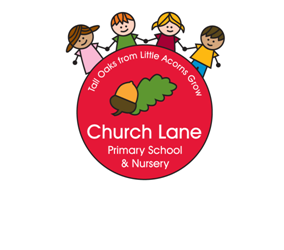 Church Lane Primary School and Nursery CHARGING & REMISSION POLICYCHARGINGEducation provided by the school which takes place mainly or wholly during schoolhours is free of charge. The lunch hour is not considered to fall within school hours.REMISSIONThis policy sets out the circumstances in which charges will be remitted. As a statutory minimum, the school should consider remission of charges to pupils whose parents receive Income Support, Working Families Tax Credit, Disabled Persons Tax Credit or income-based Jobseeker’s Allowance if the activity is deemed to take place during school hours or out of school hours, but is covered by the criteria set out in paragraph 19 of DES Circular 2/89, i.e. no charge for any activity provided to:- Specifically fulfil statutory duties relating to the National Curriculum- Specifically fulfil statutory duties relating to Religious EducationITEMS FOR WHICH PUPILS MAY BE CHARGED Individual instrumental musical tuition, (or to a group of no more than 4) where this isover and above the requirements of the National Curriculum and/or an approvedexamination syllabus.`Optional extras’ i.e. activities outside school time not related to statutory duties.Board and lodging on residential visits.School mealsNutcrackers Breakfast ClubNursery FeesCharges for these will be advised to parents as appropriate.POLICYWhen a charge is made, the basis of the charge will be the cost to the school from the providers. Parents to be charged, except in cases of statutory remission where families receive Income Support, Working Families Tax Credit, Disabled Persons Tax Credit or Income-Based Jobseeker’s Allowance.Charges will be levied unless Governors decide otherwise. Costs arising fromGovernors’ decisions on remissions will be funded by the school.The cost involved will be met from the School’s fund.Governors will determine and finance school policy on any remissions in addition tothose required by law.VOLUNTARY CONTRIBUTIONS BY PARENTSParents may be invited to make voluntary contributions towards the cost of an activity for which a charge may be made, but such requests must make it clear that there is no obligation to contribute. Pupils must not be treated differently according to whether or not their parents have agreed to make a voluntary contribution.If a trip is planned mainly within school hours, i.e. 50% or more of the trip, includingtransport time, is within school hours, parents may be invited to contribute, but no pupil may be excluded from the trip because their parents have not contributed.Charges made to parents must not exceed the actual cost of the activity in order, forexample, to raise additional funds to cover any short fall caused by parents opting not to contribute, although there is nothing to prevent other parents making a voluntary contribution over and above that cost.Written by: 	Callum Clay Date:		 September 2022Review Date:	 September 2023